Stella C. WeldyNovember 7, 1880 – January 5, 1903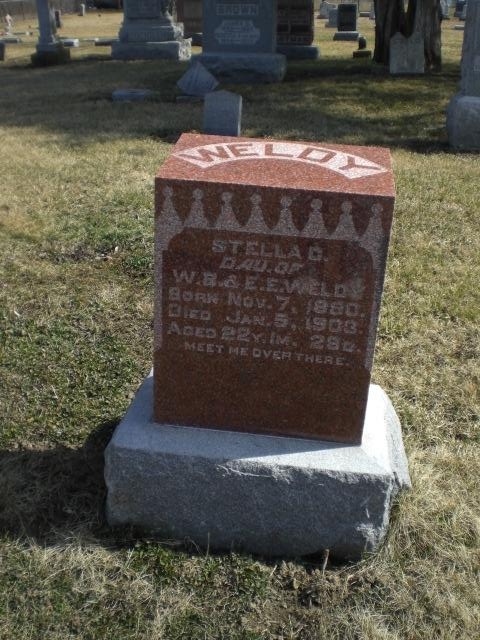 Photo by Alicia KneussStella C Weldy
in the Indiana, Death Certificates, 1899-2011Name: Stella C Weldy
Gender: Female
Race: White
Age: 22
Marital status: Single
Birth Date: 7 Nov 1880
Birth Place: Kirkland Twp., Indiana
Death Date: 5 Jan 1903
Death Place: Kirkland, Adams, Indiana, USA
Father: William B Weldy
Mother: Elizabeth Hartman
Informant: W. B. Weldy; Decatur, Ind.
Burial: Jan. 8, 1903; Beery Cemetery